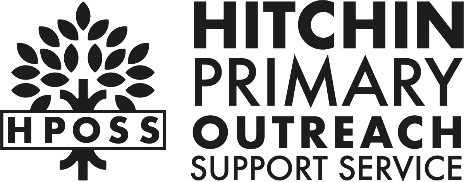 Signed: ______________________________ (school)		Date:______________________Signed: ______________________________ (parent/s)		Date:______________________Please return this referral by email (password protected) to:-Sarah Lindus Lead Teacher Hitchin Primary Outreach Support Service
leadteacherhposs@oughton.herts.sch.ukStudent Details:Student Details:Student Details:First Name:Middle Name(s):Family Name/Surname:Date of Birth:Chronological age at time of referral:Current Year Group:Female/Male:School Details:School Details:Name of School/Setting:Date of Referral:Name of staff member completing referral:Position of staff member:Is your school Herts Steps trained?SEND (tick as appropriate)SEND (tick as appropriate)SEND (tick as appropriate)Part of SEND cohortPart of SEND cohort, what are the main presenting needs?SEND supportPart of SEND cohort, what are the main presenting needs?Evidence being gathered for EHC planPart of SEND cohort, what are the main presenting needs?EHC plan assessment pendingPart of SEND cohort, what are the main presenting needs?EHC plan pendingPart of SEND cohort, what are the main presenting needs?EHC plan add here  HNF number terms and bandingPart of SEND cohort, what are the main presenting needs?LHNF, band and durationPart of SEND cohort, what are the main presenting needs?Additional InformationAdditional InformationAdditional InformationParent/Carer Details:Parent/Carer Details:Parent/Carer Details:Parent/Carer Details:Full Name:Home Tel:Mobile Tel:Work Tel:Address:Address:Email:Relationship to pupil:Parent/Carer Details:Parent/Carer Details:Parent/Carer Details:Parent/Carer Details:Full Name:Home Tel:Mobile Tel:Work Tel:Address:Address:Email:Relationship to pupil:Background Information: (non-compulsory)Background Information: (non-compulsory)Background Information: (non-compulsory)Background Information: (non-compulsory)Background Information: (non-compulsory)Gestation of PregnancyBirth ComplicationsDevelopmental MilestonesSitting UpCrawlingWalkingFirst WordsEYFS Present Attainment:EYFS Present Attainment:Stage of developmentCommunication and LanguagePSEDLiteracyMathsAttendance Data:% attendance % punctualityCurrent academic yearPrevious academic yearNature of concern (please tick all that apply)                           Nature of concern (please tick all that apply)                           Nature of concern (please tick all that apply)                           Nature of concern (please tick all that apply)                           Nature of concern (please tick all that apply)                           Nature of concern (please tick all that apply)                           Nature of concern (please tick all that apply)                           Nature of concern (please tick all that apply)                           Risk of school failure through disaffection/non-attendanceRisk of school failure through disaffection/non-attendanceRisk of school failure through disaffection/non-attendanceRisk of school failure through disaffection/non-attendanceRapidly deteriorating behaviourRapidly deteriorating behaviourRapidly deteriorating behaviourRapidly deteriorating behaviourLack of self-awareness to dangers and risksLack of self-awareness to dangers and risksLack of self-awareness to dangers and risksLack of self-awareness to dangers and risksLack of self-awareness to dangers and risk of othersLack of self-awareness to dangers and risk of othersLack of self-awareness to dangers and risk of othersLack of self-awareness to dangers and risk of othersAbility to self-regulateAbility to self-regulateAbility to self-regulateAbility to self-regulateAbility to communicate feelings and emotions appropriatelyAbility to communicate feelings and emotions appropriatelyAbility to communicate feelings and emotions appropriatelyAbility to communicate feelings and emotions appropriatelyAbility to communicate when anxiety has been reducedAbility to communicate when anxiety has been reducedAbility to communicate when anxiety has been reducedAbility to communicate when anxiety has been reducedImpact of their behaviour on own learningImpact of their behaviour on own learningImpact of their behaviour on own learningImpact of their behaviour on own learningLow   1    2    3    4    5    6    7    8    9   10    HighLow   1    2    3    4    5    6    7    8    9   10    HighLow   1    2    3    4    5    6    7    8    9   10    HighLow   1    2    3    4    5    6    7    8    9   10    HighImpact of their behaviour on the learning of othersImpact of their behaviour on the learning of othersImpact of their behaviour on the learning of othersImpact of their behaviour on the learning of othersLow   1    2    3    4    5    6    7    8    9   10    HighLow   1    2    3    4    5    6    7    8    9   10    HighLow   1    2    3    4    5    6    7    8    9   10    HighLow   1    2    3    4    5    6    7    8    9   10    HighImpact of their behaviour on teacher’s delivery of curriculumImpact of their behaviour on teacher’s delivery of curriculumImpact of their behaviour on teacher’s delivery of curriculumImpact of their behaviour on teacher’s delivery of curriculumLow   1    2    3    4    5    6    7    8    9   10    HighLow   1    2    3    4    5    6    7    8    9   10    HighLow   1    2    3    4    5    6    7    8    9   10    HighLow   1    2    3    4    5    6    7    8    9   10    HighWhere does the behaviour occur?                     Please describe below behaviours frequently observed:(tick all that apply) Where does the behaviour occur?                     Please describe below behaviours frequently observed:(tick all that apply) Where does the behaviour occur?                     Please describe below behaviours frequently observed:(tick all that apply) Where does the behaviour occur?                     Please describe below behaviours frequently observed:(tick all that apply) Where does the behaviour occur?                     Please describe below behaviours frequently observed:(tick all that apply) Where does the behaviour occur?                     Please describe below behaviours frequently observed:(tick all that apply) Where does the behaviour occur?                     Please describe below behaviours frequently observed:(tick all that apply) Where does the behaviour occur?                     Please describe below behaviours frequently observed:(tick all that apply) Separation from primary carerClassroomOutdoor spaceTransitionsAt homeWhat support/strategies are presently in place?What support/strategies are presently in place?What support/strategies are presently in place?What support/strategies are presently in place?What support/strategies are presently in place?What support/strategies are presently in place?What support/strategies are presently in place?What support/strategies are presently in place?Personalised reasonable adjustments in place- detailsPersonalised reasonable adjustments in place- detailsPersonalised reasonable adjustments in place- detailsPersonalised reasonable adjustments in place- detailsPersonalised reasonable adjustments in place- detailsPersonalised reasonable adjustments in place- detailsPersonalised reasonable adjustments in place- detailsPersonalised reasonable adjustments in place- detailsStructure Routine and VisualsStructure Routine and VisualsSupporting Curriculum AccessSupporting Curriculum AccessSupporting Social InteractionsSupporting Social InteractionsSupporting CommunicationSupporting CommunicationSupporting Emotional NeedsSupporting Emotional NeedsHertfordshire Behaviour Strategy: See Appendix 4 Hertfordshire’s Tiered Approach to Behaviour for examples of good practice including: Policy, Induction, Pastoral/Therapeutic Support, CPD, Communication, Support from FSW and other agencies.Hertfordshire Behaviour Strategy: See Appendix 4 Hertfordshire’s Tiered Approach to Behaviour for examples of good practice including: Policy, Induction, Pastoral/Therapeutic Support, CPD, Communication, Support from FSW and other agencies.Hertfordshire Behaviour Strategy: See Appendix 4 Hertfordshire’s Tiered Approach to Behaviour for examples of good practice including: Policy, Induction, Pastoral/Therapeutic Support, CPD, Communication, Support from FSW and other agencies.Hertfordshire Behaviour Strategy: See Appendix 4 Hertfordshire’s Tiered Approach to Behaviour for examples of good practice including: Policy, Induction, Pastoral/Therapeutic Support, CPD, Communication, Support from FSW and other agencies.Hertfordshire Behaviour Strategy: See Appendix 4 Hertfordshire’s Tiered Approach to Behaviour for examples of good practice including: Policy, Induction, Pastoral/Therapeutic Support, CPD, Communication, Support from FSW and other agencies.Hertfordshire Behaviour Strategy: See Appendix 4 Hertfordshire’s Tiered Approach to Behaviour for examples of good practice including: Policy, Induction, Pastoral/Therapeutic Support, CPD, Communication, Support from FSW and other agencies.Hertfordshire Behaviour Strategy: See Appendix 4 Hertfordshire’s Tiered Approach to Behaviour for examples of good practice including: Policy, Induction, Pastoral/Therapeutic Support, CPD, Communication, Support from FSW and other agencies.Hertfordshire Behaviour Strategy: See Appendix 4 Hertfordshire’s Tiered Approach to Behaviour for examples of good practice including: Policy, Induction, Pastoral/Therapeutic Support, CPD, Communication, Support from FSW and other agencies.Tier 1-the school provides support from its own resources to children who are beginning to experience difficulties. (This list is not exhaustive.) Tier 1-the school provides support from its own resources to children who are beginning to experience difficulties. (This list is not exhaustive.) Tier 1-the school provides support from its own resources to children who are beginning to experience difficulties. (This list is not exhaustive.) Tier 1-the school provides support from its own resources to children who are beginning to experience difficulties. (This list is not exhaustive.) Tier 1-the school provides support from its own resources to children who are beginning to experience difficulties. (This list is not exhaustive.) Tier 1-the school provides support from its own resources to children who are beginning to experience difficulties. (This list is not exhaustive.) Tier 1-the school provides support from its own resources to children who are beginning to experience difficulties. (This list is not exhaustive.) Tier 1-the school provides support from its own resources to children who are beginning to experience difficulties. (This list is not exhaustive.) Provided and in place:Provided and in place:Provided and in place:Provided and in place:Provided and in place:Provided and in place:YESNOBehaviour expectations outlinedBehaviour expectations outlinedBehaviour expectations outlinedBehaviour expectations outlinedBehaviour expectations outlinedBehaviour expectations outlinedTA floating classroom supportTA floating classroom supportTA floating classroom supportTA floating classroom supportTA floating classroom supportTA floating classroom supportNurture GroupNurture GroupNurture GroupNurture GroupNurture GroupNurture GroupPastoral Team supportPastoral Team supportPastoral Team supportPastoral Team supportPastoral Team supportPastoral Team supportProtective behaviours delivered by schoolProtective behaviours delivered by schoolProtective behaviours delivered by schoolProtective behaviours delivered by schoolProtective behaviours delivered by schoolProtective behaviours delivered by schoolMentoringMentoringMentoringMentoringMentoringMentoringFamily support workerFamily support workerFamily support workerFamily support workerFamily support workerFamily support workerTherapeutic servicesTherapeutic servicesTherapeutic servicesTherapeutic servicesTherapeutic servicesTherapeutic servicesSENDCo support/interventionsSENDCo support/interventionsSENDCo support/interventionsSENDCo support/interventionsSENDCo support/interventionsSENDCo support/interventionsAdvice from local schools, special schools, Primary Behaviour ServicesAdvice from local schools, special schools, Primary Behaviour ServicesAdvice from local schools, special schools, Primary Behaviour ServicesAdvice from local schools, special schools, Primary Behaviour ServicesAdvice from local schools, special schools, Primary Behaviour ServicesAdvice from local schools, special schools, Primary Behaviour ServicesCAMHsCAMHsCAMHsCAMHsCAMHsCAMHsSchool based targeted interventionsSchool based targeted interventionsSchool based targeted interventionsSchool based targeted interventionsSchool based targeted interventionsSchool based targeted interventionsUse of Step On strategiesUse of Step On strategiesUse of Step On strategiesUse of Step On strategiesUse of Step On strategiesUse of Step On strategiesTier 2-the school accesses enhanced support for children that continue to struggle. (This list is not exhaustive.)Tier 2-the school accesses enhanced support for children that continue to struggle. (This list is not exhaustive.)Tier 2-the school accesses enhanced support for children that continue to struggle. (This list is not exhaustive.)Tier 2-the school accesses enhanced support for children that continue to struggle. (This list is not exhaustive.)Tier 2-the school accesses enhanced support for children that continue to struggle. (This list is not exhaustive.)Tier 2-the school accesses enhanced support for children that continue to struggle. (This list is not exhaustive.)Tier 2-the school accesses enhanced support for children that continue to struggle. (This list is not exhaustive.)Tier 2-the school accesses enhanced support for children that continue to struggle. (This list is not exhaustive.)Provided and in place:Provided and in place:Provided and in place:Provided and in place:Provided and in place:Provided and in place:YESNO1:1 support in setting1:1 support in setting1:1 support in setting1:1 support in setting1:1 support in setting1:1 support in settingFamily Support Worker Family centre/Hit partFamily Support Worker Family centre/Hit partFamily Support Worker Family centre/Hit partFamily Support Worker Family centre/Hit partFamily Support Worker Family centre/Hit partFamily Support Worker Family centre/Hit partSteps call to StepsSteps call to StepsSteps call to StepsSteps call to StepsSteps call to StepsSteps call to StepsCAMHs Step 2CAMHs Step 2CAMHs Step 2CAMHs Step 2CAMHs Step 2CAMHs Step 2ISL Educational Psychologist surgery timeISL Educational Psychologist surgery timeISL Educational Psychologist surgery timeISL Educational Psychologist surgery timeISL Educational Psychologist surgery timeISL Educational Psychologist surgery timeSENDIASSSENDIASSSENDIASSSENDIASSSENDIASSSENDIASSISL SEND adviceISL SEND adviceISL SEND adviceISL SEND adviceISL SEND adviceISL SEND adviceIndividual Behaviour Support PlanIndividual Behaviour Support PlanIndividual Behaviour Support PlanIndividual Behaviour Support PlanIndividual Behaviour Support PlanIndividual Behaviour Support PlanRisk Management PlanRisk Management PlanRisk Management PlanRisk Management PlanRisk Management PlanRisk Management PlanRisk AssessmentRisk AssessmentRisk AssessmentRisk AssessmentRisk AssessmentRisk AssessmentNESSieNESSieNESSieNESSieNESSieNESSieEY advisory teacherEY advisory teacherEY advisory teacherEY advisory teacherEY advisory teacherEY advisory teacherWoolgrove OutreachWoolgrove OutreachWoolgrove OutreachWoolgrove OutreachWoolgrove OutreachWoolgrove OutreachDesired Outcome of this Referral